Классный час на тему:  «Дружба – чудесное слово».Форма проведения – деловая игра.Подготовила: учитель начальных классов МБОУ СОШ №35 г. АстраханиФирсова Ирина Александровна.Цель: 1.Дать понятие  дружбы.2.Ознакомить с правилами дружбы, показать важность истинных друзей в жизни человека, показать, что человек не может жить один, ему нужны верные друзья. 3.Учить доброжелательности, стремлению понимать друг друга, учить разделять радости и печали. 4.Воспитывать уважение к окружающим, вежливое обращение ребят друг к другу.5.Развивать умения аргументировать свою точку зрения.В результате занятия участники смогут:- сформулировать понятие «дружба»,- практиковать навыки взаимопомощи при решении различных проблем,- приобретут навыки работы в сотрудничестве,- поймут, что для решения многих проблем необходимо обратиться за помощью к другу и уметь доверять ему.Оборудование: Компьютерные слайды, выполненные в программе Power Point, в виде презентации ,компьютер, экран, музыкальный центр, клипы на песню“Дружба крепкая”,   “О дружбе”.На столах у детей:Конверт №1 (в конверте лежит разрезанная пословица)Конверт №2 (в конверте находится проблемная ситуации).	Ход классного часа.- Ребята, сегодня у нас очень интересная и серьёзная тема классного часа.  Мы будем говорить… а вот о чём, вы узнаете, когда послушаете сказку.                        (Звучит музыка, рассказывается сказка.)     Жила-была на земле девушка по имени Любовь. Скучно ей было жить на свете без подружки. Вот и обратилась она к старому, седому, прожившему сто лет волшебнику:- Помоги мне, дедушка, выбрать подружку, чтобы я могла дружить с ней всю отпущенную мне Богом жизнь.Подумал волшебник и сказал:- Приходи ко мне завтра утром, когда первые птицы запоют и роса ещё не просохнет…   Утром, когда алое солнце осветило землю, пришла Любовь в условленное место… Пришла и видит: стоят пять прекрасных девушек, одна другой краше.- Вот выбирай, - сказал волшебник. – одну зовут Радость, другую – Доброта, третью – Красота, четвертую – Печаль, пятую –.Дружба.- Они все прекрасны, - сказала Любовь. – Не знаю, кого и выбрать…- Твоя правда. – ответил волшебник, - они все хороши, и ты в жизни еще встретишься с ними, а может, и дружить будешь, но выбери одну из них. Она и будет тебе подружкой на всю твою жизнь.     Подошла Любовь к девушкам поближе и посмотрела в глаза каждой. Задумалась Любовь.    Подошла Любовь к девушке по имени Дружба и протянула ей руку.- Почему Любовь выбрала Дружбу? (Ответы детей). -Итак, тема нашего классного часа  «Дружба – чудесное слово»- Какое прекрасное слово – “дружба”! - О дружбе говорили во все времена, о ней письменно и устно излагали свои мысли поэты  и писатели,  учёные и философы,  крестьяне и дворяне. Например, философ Сократ писал так: «Никакое общение между людьми невозможно без дружбы».     Сегодня мы поговорим о том, что такое дружба, каким должен быть настоящий друг и постараемся сформулировать правила дружбы.При подготовке к  классному часу вы:Разучивали стихи и песни о дружбе.Писали мини – сочинения на тему «Что такое дружба?», «Мой лучший друг».Искали пословицы и поговорки о дружбе.Провели фото-конкурс «Мой друг».Объединились в дружные семейки, выполняя различные поручения, помогали друг    другу.    Этап осмысления. фронтальная работаУчитель: -Представьте себе весы. На одной чаше – дружба, а на другой – богатство. Какая чаша перевесит? Что важнее? - Конечно, дружба перевесит чашу весов, потому что деньги рано или поздно закончатся, а дружба остается навсегда.Как вы, ребята, понимаете что такое дружба “ДРУЖБА”, Зачем она нужна людям?(высказывания детей).В Толковом словаре приводится  такое определение дружбы: Дружба - это близкие отношения, основанные на взаимном доверии, привязанности, общности интересов. В словаре В.Даля Дружба – это «бескорыстная стойкая приязнь».  Сейчас нам ребята прочитают стихи о том, что такое дружба.Отрывок из стихотворения Л.Измайлова «Монолог о дружбе».1.Что такое дружба, каждый знает? Может быть, и спрашивать смешно. Ну а всё же, что обозначает Это слово? Значит что оно?2. Дружба – это если друг твой болен И не может в школу приходить, - Навещать его по доброй воле, Школьные уроки приносить, Терпеливо объяснять заданья, На себя взять часть его забот, Отдавать ему своё вниманье Дни, недели, месяц или год… 3.Если друг твой что-то, к сожаленью, Плохо сделал или же сказал, Надо честно, прямо, без сомненья Правду высказать ему в глаза. Может быть, обидится он вдруг, Всё равно сказать ты правду должен, Ведь на то и нужен лучший друг. 4.Дружба в радости и дружба в горе. Друг последнее всегда отдаст. Друг не тот, кто льстит, а тот, кто спорит, Тот, кто не обманет, не продаст. 5.Дружба никогда границ не знает, Нет преград для дружбы никаких. Дружба на Земле объединяет Всех детей – и белых, и цветных.6. Дружба-это теплый ветер,Дружба- это светлый мир,Дружба – солнце на рассвете,Для души веселый пир.7. Дружба – это только счастье,Дружба – у людей одна.С дружбой не страшны ненастья,С дружбой жизнь веной полна.8. Верь, храни, цени же дружбу,Это высший идеал.Тебе она сослужит службу.Ведь дружба это ценный дар.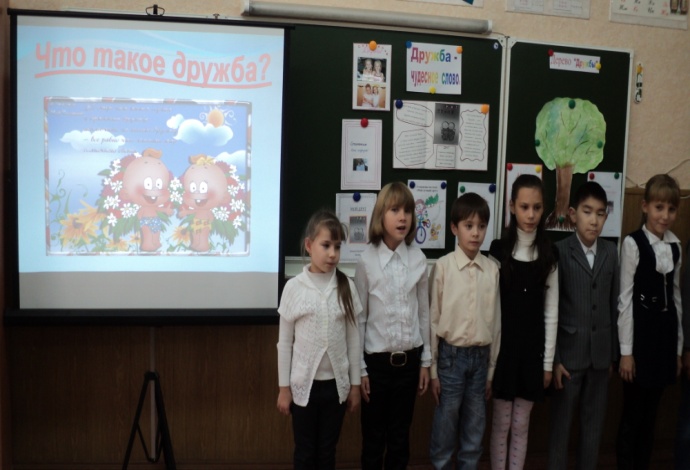 Учитель: Случается, что ради дружбы необходимо поступиться своими личными интересами.  Говоря о дружбе, нельзя не сказать и о таком важном понятии, как порядочность. Порядочность лежит в основе многих человеческих поступков. Заступиться за младшего, которого обижают, уступить место в автобусе, прийти на помощь старому человеку – все это проявления порядочности. Лишь у  доброжелательного человека могут быть настоящие, верные, надежные друзья. Друзья на всю жизнь.     Другом может быть кто угодно, но друг должен быть настоящий. - А что значит – настоящий друг? (выслушиваются ответы детей).- Представьте себе, что ваш друг (или подруга) получил плохую оценку и очень расстроился из-за этого. Как вы поступите в такой ситуации? (Будем успокаивать, утешать).- Другими словами вы будете сочувствовать своему другу.- У слова “сочувствие” есть очень близкое по значению слово. (“Толерантность”).- Понятие “толерантность” более широкое. Что оно означает? ТОЛЕРАНТНОСТЬТерпениеПониманиеУважениеСнисходительностьПринятие чужого мненияУчитель: У каждой группы на столе лежат 5 ладошек. -Выберите на доске и запишите на ладошках, которые лежат у вас на столе, пять самых важных слов, которыми можно охарактеризовать настоящего друга. (на каждой ладошке одно качество). Каждый предлагает своё качества, но прежде чем записать прислушивается к оценке товарищей. Правило: записать одно  самое необходимое качество для дружбы.Учитель: Итак , какими качествами должен обладать человек, умеющий дружить?На доске:добрый, вежливый, честный, щедрый,сильный, внимательный, заботливый,преданный, умеющий хранить секреты,отзывчивый, трусливый, жадный,хорошо учится, любезный, терпеливый,льстивый, богатый, доверчивый, веселый,ленивый, строгий, общительный,бескорыстный, трудолюбивыйДети пишут.(Группы по очереди выходят к доске, прикрепляют свою ладошку к дереву Дружбы и  называют качества необходимые для дружбы.)-А сейчас вы будите зачитывать эти качества и прикреплять их к дереву Дружбы.-А какие качества есть в вас, которыми вы можете охарактеризовать себя.Я приглашаю Лобачеву Ольгу, Коваленко  Арину и Марабаева  Мансура, которые прочитают стихи о настоящем друге.А разве друга надо звать,Когда темно в пути,Когда дороги не узнатьИ нету сил идти?Когда беда со всех сторон, Когда при солнце – ночь,Да разве не увидит он,Не ринется помочь?Ведь он не сможет, есть и спать, Когда такое вдруг!Но… Если друга надо звать-То вряд ли это друг..Дерево «Дружбы»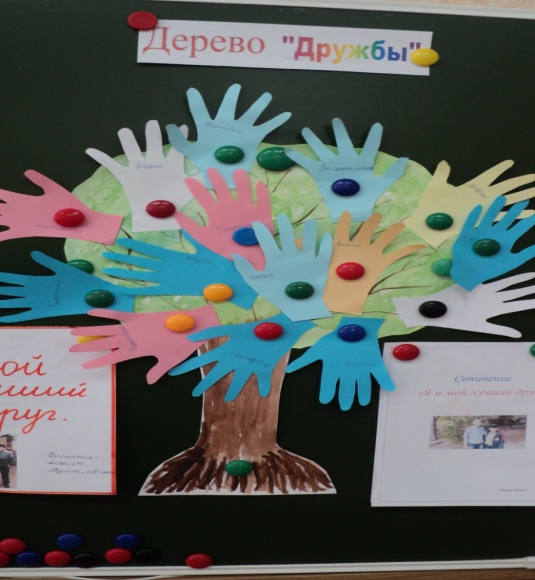 Настоящий друг лучше, чем кто-либо другой, поймет ваше настроение, ваши переживания, разделит радость и огорчения, проявит сочувствие, в трудную минуту утешит и поддержит, окажет помощь.- Ребята, а кто ещё может быт самым настоящим другом?(Мама)Мама- самый лучший и надежный друг, который никогда не придаст и не оставит в беде. Об этом нам прочитают стих Викторкин Денис и Яцукова Лиза.  Предлагаю всем спеть песню «Настоящий друг»- Люди сложили о дружбе много пословиц и поговорок.1) Возьмите конверт №1. Из слов, находящихся в конверте, составьте пословицу и объясните, как вы её понимаете.Нет друга – ищи, а нашёл – береги.Не имей 100 рублей, а имей 100 друзей.Человек без друзей, что дерево без корней. Заслушивание ответов групп.( Прокомментировать пословицу.)-Какие пословицы о дружбе вы еще знаете? (ответы детей)- Умению дружить, общаться с людьми, надо учиться с детства.     Человек счастлив по настоящему только тогда, когда у него есть друг, с которым он может поделиться самым сокровенным, рассказать ему о своих печалях и горестях, И очень важно – уметь сохранить дружбу, потому что «дружба, что стекло, разобьёшь – не склеишь» .-Предлагаю вам принять участие в обсуждении рассказа.Обсуждение рассказа.
(у каждой группы на столе рассказ) Жили две неразлучные подружки. Обе они походили друг на друга.  Обеих мамы одевали в одинаковые платьица, обе учились только на пятерки.- Мы во всём, во всём одинаковые, - с гордостью говорили девочки.Но однажды Соня (так звали одну из девочек) прибежала домой и похвасталась маме:- Я получила по математике пять, а Вера только тройку. Мы стали уже не одинаковые…Мама внимательно посмотрела на дочку, потом сказала грустно:- Да, ты стала хуже…- Я? – удивилась Соня – но ведь тройку получила не я!- Тройку получила Вера, но она получила её, потому что на днях болела. А ты обрадовалась, а это значительно хуже!ВОПРОСЫ: За что мама осудила Соню? Что бы вы сказали Соне? Как ей надо было поступить?Учитель: У меня нет друзей, потому что они дразнятся .Я обижаюсь, плачу, злюсь, когда меня  дразнят, слышу я от ребят нашего класса.- Ребята, приятно будет человеку, когда его дразнят? Почему?  Задание: Напишите на лепестках ромашки слова- качества или слова-действия, которые мешают дружно жить в коллективе. Слова: жадность, ябедничество, глупость, воровство, капризность, задиристость, ложь, … Все лепестки прикрепляются на доску в одну большую ромашку. Учитель: Итак, вы написали отрицательные черты характера, которые никому не нравятся и осуждаются в обществе. Иногда человека дразнят из-за недостатков, которые от него не зависят. Физические недостатки, внешность не очень приятная… Обидно человеку тогда? Стихотворение «Давай мириться», читают Иванов Данил, Васильев Иван.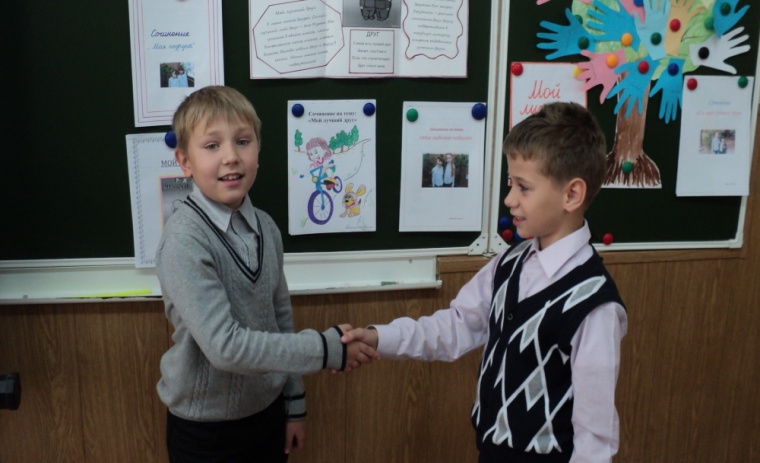 Чем ругаться и дразниться,Лучше нам с тобой мириться!Будем вместе улыбаться,Песни петь и танцевать,Летом в озере купатьсяИ клубнику собирать.На коньках зимой кататься,Баб лепить, в снежки играть,На двоих делить конфеты,Все проблемы и секреты.Очень скучно в ссоре жить,Потому давай дружить!Чтобы солнце улыбалось,Нас с тобой согреть старалось,Нужно просто стать добрейИ мириться нам скорей!Хватит нам уже сердиться,Веселятся все вокруг!Поскорей давай мириться:- Ты мне друг!- И ты мне друг!Мы обиды все забудемИ дружить, как прежде, будем!Многие ребята нашего класса написали сочинение о своем друге. Давайте их послушаем. (несколько ребят читают сочинения)- Все мы разные, но все мы живём в одном коллективе. - Можно ли коллектив нашего класса назвать дружным? Если вы считаете так, поднимите вверх красные карточки, лежащие перед вами, если же вы считаете класс не дружным, поднимите вверх жёлтые карточки.- Каких карточек больше?- На каких принципах строится настоящая дружба? (я согласна)Сейчас я вам предлагаю карточки с законами дружбы, по которым мы будем жить. Прочитайте их внимательно и постарайтесь всегда придерживаться этих проавил.Составление «Правил дружбы». - Мы с вами выяснили, что такое дружба и кого можно назвать настоящим другом, обсудили пословицы, разобрали проблемную ситуацию, послушали стихи о дружбе, а теперь попробуйте сформулировать «Правила дружбы», которые помогут вам построить отношения с вашим другом.Правила Друзей.  (Памятка)Помогай другу: если умеешь что – то делать, научи и его; если он попал в беду, помоги ему, чем можешь..Делись с друзьями: если у тебя есть интересные игрушки, книги, поделись с другими ребятами, у которых их нет. Играй с ними так, чтобы не брать себе самое лучшее.Останови друга, если он делает что – то плохое. Хорошо дружить – значить говорить друг другу только правду; если друг в чем – то  по отношению к тебе не  прав, скажи ему об этом – не таи зла на него.Не ссорься с друзьями: старайся работать и играть  сними мирно,  не спорь  по пустякам; не зазнавайся, если  у тебя что – то хорошо получается; не завидуй друзьям – надо радоваться их успехам; если поступил плохо, не стесняйся в этом признаться и исправиться. Умей принять помощь, советы и замечания других ребят.Если вы будете соблюдать эти правила, будете радоваться успехам других людей, будете не стесняться признавать свои ошибки, то я уверена, что вы найдёте себе настоящего друга и дружбу с ним сохраните не только в школе, но и перенесёте во взрослую жизнь. Ребята читают стихи  о дружбе.Поют песню «Дружба» (клип)Был ли наш разговор полезным для каждого из вас? О чём заставил задуматься?Учитель раздаёт детям вырезанные из цветной бумаги сердечки.Подарите  сердечки своему лучшему другу в классе; тому, с кем хотели бы подружиться; с кем находитесь в ссоре и хотели бы помириться.Подведение итогов (рефлексия)- Наш сегодняшний день о дружбе закончен. Наш класс – это маленькая семья. Хотелось бы, чтобы в нашей семье всегда царили доброта, уважение, любовь, взаимопонимание.